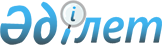 Жаңақала ауданында аз қамтамасыз етілген отбасыларға (азаматтарға) тұрғын үй көмегін көрсету Қағидасын бекіту туралы
					
			Күшін жойған
			
			
		
					Батыс Қазақстан облысы Жаңақала аудандық мәслихатының 2013 жылғы 21 қаңтардағы № 6-2 шешімі. Батыс Қазақстан облысы Әділет департаментінде 2013 жылғы 28 ақпанда № 3191 болып тіркелді. Күші жойылды - Батыс Қазақстан облысы Жаңақала аудандық мәслихатының 2013 жылғы 14 қарашадағы № 14-11 шешімімен      Ескерту. Күші жойылды - Батыс Қазақстан облысы Жаңақала аудандық мәслихатының 14.11.2013 № 14-11 шешімімен      Қазақстан Республикасының 2001 жылғы 23 қаңтардағы "Қазақстан Республикасындағы жергілікті мемлекеттік басқару және өзін-өзі басқару туралы", 1997 жылғы 16 сәуірдегі "Тұрғын үй қатынастары  туралы" Заңдарына, Қазақстан Республикасы Үкіметінің 2009 жылғы 30 желтоқсандағы № 2314 "Тұрғын үй көмегін көрсету ережесін бекіту туралы" қаулысына сәйкес Жаңақала аудандық мәслихаты ШЕШІМ ЕТТІ:



      1. Қоса беріліп отырған Жаңақала ауданында аз қамтамасыз етілген отбасыларға (азаматтарға) тұрғын үй көмегін көрсету Қағидасы бекітілсін.



      2. Осы шешім алғашқы ресми жарияланған күнінен бастап қолданысқа енгізіледі.      Сессия төрайымы                  О. Кубесова

      Аудандық мәслихат хатшысы        З. Сисенғали

Жаңақала аудандық мәслихаттың

2013 жылғы 21 қаңтардағы

№ 6-2 шешімімен бекітілген Жаңақала ауданында аз қамтамасыз етілген

отбасыларға (азаматтарға) тұрғын үй

көмегін көрсету Қағидасы      Жаңақала ауданында аз қамтамасыз етілген отбасыларға (азаматтарға) тұрғын үй көмегін көрсету Қағидасын Қазақстан Республикасының 1997 жылдың 16 сәуірдегі "Тұрғын үй қатынастары туралы" Заңына және Қазақстан Республикасының Үкіметінің 2009 жылдың 30 желтоқсандағы № 2314 "Тұрғын үй көмегін көрсету ережесін бекіту туралы" қаулысына сәйкес әзірленді және аз қамтамасыз етілген отбасыларға (азаматтарға) тұрғын үй көмегін көрсетудің мөлшерін және тәртібін айқындайды. 

1. Жалпы ережелер      1. Осы Қағида мынадай негізгі ұғымдар пайдаланылады:

      шекті жол берілетін шығыстар үлесі - телекоммуникация желісіне қосылған телефон үшін абоненттік төлемақының, жеке тұрғын үй қорынан жергілікті атқарушы орган жалдаған тұрғын үйді пайдаланғаны үшін жалға алу ақысының ұлғаюы бөлігінде отбасының (азаматтың) бір айда тұрғын үйді (тұрғын ғимаратты) күтіп-ұстауға, коммуналдық қызметтер мен байланыс қызметтерін тұтынуға жұмсалған шығыстарының шекті жол берілетін деңгейінің отбасының (азаматтың) орташа айлық жиынтық кірісіне пайызбен қатынасы;

      отбасының (азаматының) жиынтық табысы-тұрғын үй көмегін тағайындауға өтініш білдірілген тоқсанның алдындағы тоқсанда отбасы (азамат) кірістерінің жалпы сомасы;

      кондоминиум объектісін басқару органы-кондоминиум объектісін басқару жөніндегі функцияларды жүзеге асыратын жеке немесе заңды тұлға;

      уәкілетті орган-тұрғын үй көмегін тағайындауды жүзеге асыратын "Батыс Қазақстан облысының Жаңақала аудандық жұмыспен қамту және әлеуметтік бағдарламалар бөлімі" мемлекеттік мекемесі (бұдан әрі уәкілетті орган);

      тұрғын үйді (тұрғын ғимаратты) күтіп ұстауға жұмсалатын шығыстар кондоминиум объектісінің ортақ мүлкін пайдалануға және жөндеуге,жер учаскесін күтіп-ұстауға, коммуналдық қызметтерді тұтынуды есептеудің үйге ортақ құралдарын сатып алуға,орнатуға,пайдалануға және тексеруге жұмсалатын шығыстарға, кондоминиум объектісінің ортақ мүлкін күтіп-ұстауға тұтынылған коммуналдық қызметтерді төлеуге жұмсалған шығыстарға жалпы жиналыстың шешімімен белгіленген ай сайынғы жарналар арқылы төленетін үй-жайлардың (пәтерлердің) меншік иелері шығыстарының міндеті сомасы,сондай-ақ болашақта кондоминиум объектісінің ортақ мүлкін немесе оның жекелеген түрлерін күрделі жөндеуге ақша жинақтауға жұмсалатын жарналар;

      аз қамтылған отбасылар (азаматтар) - Қазақстан Республикасының тұрғын үй заңнамасына сәйкес тұрғын үй көмегін алуға құқығы бар адамдар;

      2. Тұрғын үй көмегі жергілікті бюджет қаражаты есебінен Жаңақала ауданында тұрақты тұратын аз қамтамасыз етілген отбасыларға (азаматтарға):

      жекешелендірілген тұрғын үй жайларда (пәтерлерде) тұратын немесе мемлекеттік тұрғын үй қорындағы үй жайларды (пәтерлерді) жалдаушылар (қосымша жалдаушылар) болып табылатын отбасыларға (азаматтарға) тұрғын үйді (тұрғын ғимаратты) күтіп ұстауға арналған шығыстарға;

      тұрғын үйдің меншік иелері немесе жалдаушылары (қосымша жалдаушылар) болып табылатын отбасыларға (азаматтарға) коммуналдық қызметтерді және телекоммуникация желісіне қосылған телефонға абоненттік төлемақының өсуі бөлігінде байланыс қызметтерін тұтынуына;

      жергілікті атқарушы орган жеке тұрғын үй қорынан жалға алған тұрғын үйі-жайды пайдаланғаны үшін жалға алу төлемақысын төлеуге;

      жекешелендірілген үй-жайларда (пәтерлерде), жеке тұрғын үйде тұрып жатқандарға тәулік уақыты бойынша электр энергиясының шығынын саралап есепке алатын және бақылайтын, дәлдік сыныбы 1-ден төмен емес электр энергиясын бір фазалық есептеуіштін құнын төлеуге беріледі.

      Аз қамтамасыз етілген отбасылардың (азаматтардың) тұрғын үй көмегін есептеуге қабылданатын шығыстары жоғарыда көрсетілген бағыттардың әрқайсысы бойынша шығыстардың сомасы ретінде айқындалады.

      3. Тұрғын үй көмегі телекоммуникация желісіне қосылған телефон үшін абоненттік төлемақының, жеке тұрғын үй қорынан жергілікті атқарушы орган жалдаған тұрғын үй-жайды пайдаланғаны үшін жалға алу ақысының ұлғаюы бөлігінде тұрғын үйді (тұрғын ғимаратты) күтіп–ұстауға арналған шығыстарға, жекешелендірілген үй-жайларда (пәтерлерде), жеке тұрғын үйде тұрып жатқандарға тәулік уақыты бойынша электр энергиясының шығынын саралап есепке алатын және бақылайтын, дәлдік сыныбы 1-ден төмен емес электроэнергиясын бір фазалық есептеуіштің құнын төлеуге тұрғын үй комегін көрсету жөніндегі шаралар қолданылатын, коммуналдық қызметтер мен байланыс қызметтерін тұтынуға нормалар шегінде ақы төлеу сомасы мен отбасының (азаматтардың) осы мақсаттарға жұмсаған шығыстарының шекті жол берілетін деңгейінің арасындағы айырма ретінде айқындалады. Тұрғын үйді (тұрғын ғимаратты) күтіп ұстауға арналған шығыстарға, жалға алған тұрғын үйді пайдаланғаны үшін шекті жол берілетін шығыстар үлесі отбасының (азаматының) жиынтық табысынан он пайыз мөлшерінде, жекешелендірілген үй-жайларда (пәтерлерде), жеке тұрғын үйде тұрып жатқандарға тәулік уақыты бойынша электрэнергиясының шығынын саралап есепке алатын және бақылайтын, дәлдік сыныбы 1-ден төмен емес электроэнергиясын бір фазалық есептеуіштің құнын 50 пайыз мөлшерінде, коммуналдық қызметтерді тұтынуға, сонымен қатар телекоммуникация желісіне қосылған телефон үшін абоненттік төлемақыны ұлғайту бөлігіндегі байланыс қызметі үшін шекті жол берілетін шығыстар үлесі отбасының (азаматының) жиынтық табысынан бес пайыз мөлшерінде белгіленеді.

      4. Тұрғын үй көмегі қызметтерді жеткізушілер ұсынған шоттар бойынша көрсетіледі. 

2. Тұрғын үй көмегін тағайындау тәртібі      5. Тұрғын үй көмегін тағайындау үшін отбасы (азамат) уәкілетті органға өтініш береді және мынадай құжаттарды ұсынады:

      өтініш берушінің жеке басын куәландыратын құжаттың көшірмесі;

      тұрғын үйге құқық беретін құжаттың көшірмесі;

      азаматтарды тіркеу кітабының көшірмесі;

      отбасының табысын растайтын құжаттар;

      тұрғын үйді (тұрғын ғимаратты) күтіп–ұстауға арналған ай сайынғы жарналардың мөлшері туралы шоттар;

      коммуналдық қызметтерді тұтынуға арналған шоттар;

      телекоммуникация қызметтері үшін түбіртек-шот немесе байланыс қызметтерін көрсетуге арналған шарттың көшірмесі;

      жеке тұрғын үй қорынан жергілікті атқарушы орган жалдаған тұрғын үйді пайдаланғаны үшін жергілікті атқарушы орган берген жалдау ақысының мөлшері туралы шот.

      Жекешелендірілген тұрғын үй-жайларда (пәтерлерде), жеке тұрғын үйде тұрып жатқандарға тәулік уақыты бойынша электр энергиясының шығынын саралап есепке алатын және бақылайтын, дәлдік сыныбы 1-ден төмен емес электр энергиясын бір фазалық есептеуіштің құнын төлеуге тұрғын үй көмегін көрсету жөніндегі шаралар қолданылатын түбіртек-шот.

      6. Тұрғын көмектi тағайындау оны алуға өтiнiш берген айдан бастап ағымдағы тоқсанның соңына дейiнгi мерзiмге жүзеге асырылады. Өтiнiш берген ай деп құжаттарын қосып өтiнiш берген ай есептеледi.

      7. Отбасының (азаматтың) табыстары, тұрғын үйді (тұрғын ғимаратты) күтіп ұстауға және коммуналдық қызметтердің тұтыну төлемдерінің тарифтері өзгерген жағдайда уәкілетті орган бұрын тағайындалған көмекті қайта есептейді.

      8. Тұрғын үй көмегін алушылар тұрғын үй көмегін алуға әсер ететін мән-жайлар туралы он күн мерзiм ішінде уәкілетті органға хабардар етуге қажет, ал өтініш берушінің тұрғын үй көмекті заңсыз тағайындауға әкеп соқтырған жалған мәліметтер бергені анықталған жағдайда өтініш берушіге тағайындалған тұрғын үй көмегінің төлеу тоқтатылады.

      Артық төленген соммалар өз еркімен, ал бас тартқан жағдайда сот тәртібімен қайтарылуға жатады.

      9. Жеке меншiгiнде бiр тұрғын жай бiрлiгiнен артық тұрғын жайы немесе тұрғын жайын жалға немесе жартылай жалға берген отбасыларға (азаматтарға) тұрғын үй көмегі тағайындалмайды. 3 жасқа дейiнгi баланы тәрбиелеп отырған, күтімге мұқтаж мүгедектерді күтетін тұлғаларды, сонымен қатар емдеу мекемелерінде есепте тұрған психикалық аурулармен ауыратындар және уақытша жұмысқа жарамсыздығы жөнінде дәрігерлік-кеңестік комиссияның қорытындысы барларды қоспағанда, еңбекке жарамды, бiрақ жұмыс iстемейтiн, оқымайтын, әскери қызмет атқармайтын және жұмыспен қамту қызметінде жұмыссыз ретінде тіркелмеген отбасы мүшелері бар отбасыларға (азаматтарға) тұрғын үй көмегі берілмейді. 

3. Тұрғын үй көмегін төлеу      10. Аз қамтамасыз етілген отбасыларға (азаматтарға) тұрғын үй көмегін төлеу екінші деңгейлі банктер арқылы уәкілетті органмен жүзеге асырылады. 
					© 2012. Қазақстан Республикасы Әділет министрлігінің «Қазақстан Республикасының Заңнама және құқықтық ақпарат институты» ШЖҚ РМК
				